Приложение № 4 към чл. 20, ал. 5(Изм. - ДВ, бр. 9 от 2020 г., в сила от 31.01.2020 г.)С П И С Ъ К за допуснатите кандидати за участие в конкурс                                             за длъжността началник отдел  „ЗД“        в административно звено:         Дирекция „Социално подпомагане”, общ. Луковит, обл. Ловеч	Дирекция „Социално подпомагане”, общ. Русе, обл. Русе	Дирекция „Социално подпомагане”, общ. Твърдица, обл. Сливен	Дирекция „Социално подпомагане”, общ. Ракитово, обл. Пазарджик	Дирекция „Социално подпомагане”, общ. Сливница, обл. София-област	Дирекция „Социално подпомагане”, общ. Каолиново, обл. Шумен Въз основа на преценката конкурсната комисия реши: а) Допуска до конкурс следните кандидати:1. Детелина Павлова Цанкова2. Деница Георгиева Иванова3. Диляна Иванова Николова4. Милена Александрова Неделчева5. Искра Бисерова Чукалова6. Евгения Рангелова Генадиева       7. Севджан Тасин Акиф    8.  Шермин Фикретова Шерифова                                                                                                                                            Посочените допуснати кандидати трябва да се явят на 18.03.2020 г. от 13:00 ч. в гр.София, сградата на МТСП, ул. Триадица 2, етаж 5, зала 5 за писмена разработка по следната тематика: „Система за закрила на детето в Р България“. ПРЕДСЕДАТEЛ: /п/                   					Емил Тодоров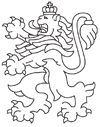 РЕПУБЛИКА БЪЛГАРИЯАгенция за социално подпомагане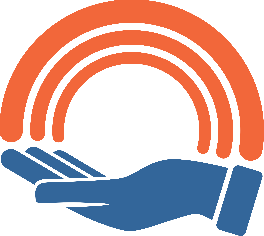 